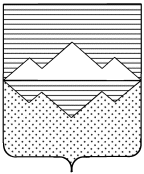 СОБРАНИЕ ДЕПУТАТОВСАТКИНСКОГО МУНИЦИПАЛЬНОГО РАЙОНАЧЕЛЯБИНСКОЙ ОБЛАСТИРЕШЕНИЕ________________________________________________________от _____________________________№ __________                                г. СаткаО признании утратившим силу решение  Собрания депутатов Саткинского муниципального района         от 28.05.2014г. №571/60 «О принятии  Правил содержания домашних животных на территории Саткинского муниципального района»	В соответствии с Федеральным законом от 30.03.2015  №64-ФЗ «О внесении изменений в статью 26.3 Федерального закона «Об общих принципах организации законодательных (представительных) и исполнительных органов государственной власти субъектов Российской Федерации» и статьи 14.1 и 16.1 Федерального закона от 06.10.2003 № 131-ФЗ «Об общих принципах организации местного самоуправления в Российской Федерации», СОБРАНИЕ ДЕПУТАТОВ САТКИНСКОГО МУНИЦИПАЛЬНОГО РАЙОНА РЕШАЕТ:1. Решение Собрания депутатов Саткинского муниципального района от 28.05.2014 № 571/60 «О принятии Правил содержания домашних животных на территории Саткинского муниципального района» признать утратившим силу.2. Рекомендовать Главам городских (сельских) поселений разработать нормативно-правовой акт о правилах содержания домашних животных. 3. Настоящее решение опубликовать  в  газете  «Саткинский рабочий».4. Контроль за исполнением настоящего решения возложить на комиссию по законодательству и местному самоуправлению (председатель Глушков Е.А.).Глава Саткинского муниципального района				А.А. Глазков